Классный час«Моя малая Родина»Учитель:  Болотова М.А.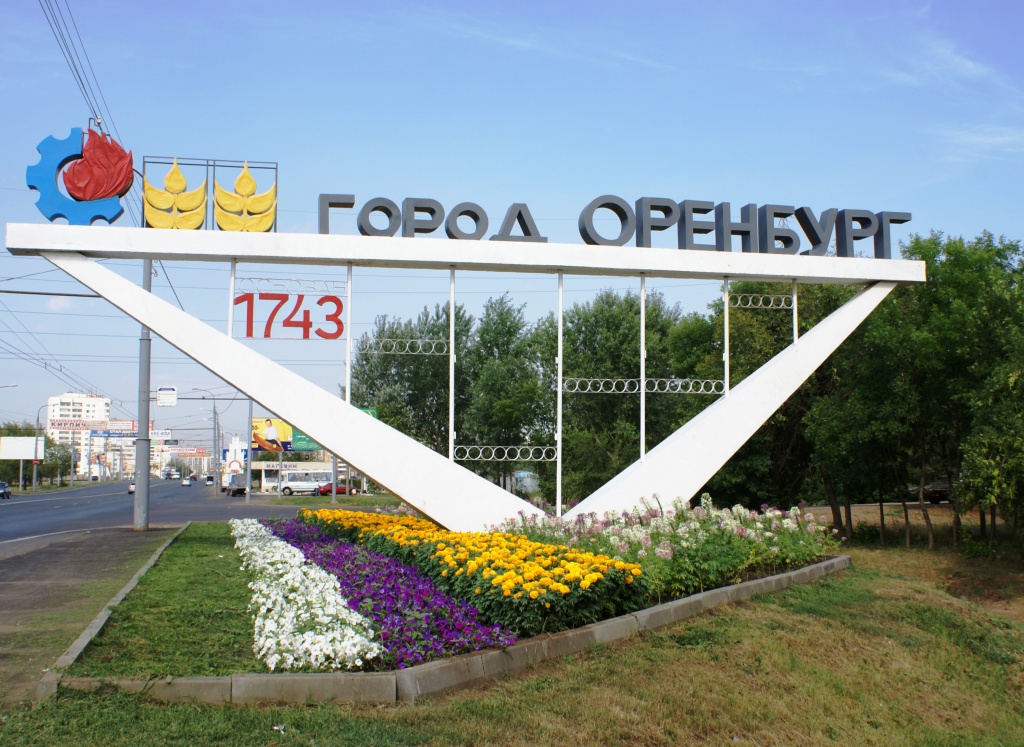 Цель: Показать значение родины в жизни каждого человека.Задачи:  образовательная: обобщить понятия: Родина, малая родина; обобщить знания детей о красоте и богатстве родного края; закрепить знания детей об историческом прошлом и настоящем родного края; развивающая: развивать у детей речь, кругозор, память, внимание; воспитательная: воспитание интереса и желания больше узнать о родном крае; воспитывать любовь к малой  родине, желание хранить и украшать родную землю. Оборудование: оформление доски, презентация; сообщения детей о родном крае, выставка рисунков на тему «Моя малая родина»Ход занятия:Организационный момент. (Дети читают стихи) Красный день в календаре!Праздник Знаний в сентябре!В самый-самый первый деньПрогоняют дети леньИ с портфелями спешатВ школу знанья получать!Этот праздник всех важней,Это праздник всех детей!И, сложив с утра в портфель,Дети на год ставят цель:На уроках не скучать,Лишь пятёрки получать!Всем прибавится забот - Начался учебный ……год.Собрались вы здесь не зря.Всех вас с первым…сентября!Вступительное слово учителя.Вот и наступил долгожданный день. Распахнула приветливо школа двери. А интересно все ли здесь сегодня?- Старательные мальчики? (здесь)- Умненькие девочки? (здесь)- Хорошо вы отдыхали? (да)- Хорошо вы загорали? (да) - Рады встрече вы сегодня? (да) - А без школы вы скучали? (да)      Поздравляю вас, ребята, с началом нового учебного года! Пусть у нас в классе будет светло от желания множить свои знания и умения, тепло от доброго отношения друг к другу!      Школьная жизнь – как будто лесенка знаний. Вы поднимаетесь все выше и выше – от одной ступеньки к другой, более трудной. Надеюсь, все трудности мы преодолеем. Будем не только учиться наукам, но и дружить. Ведь главное – чтобы каждый из вас стал хорошим, добрым человеком.      По доброй традиции первый в новом учебном году звонок зовет на урок Знаний. Он приглашает всех ребят в огромный и загадочный мир – мир Знаний. Он напоминает о том, что каждый переступивший сегодня порог школы стал на год взрослее.3.Работа по теме классного часа.- А  вот чему посвящен этот урок вы узнаете, послушав стихи детей.Слышишь песенку ручья? Это – Родина твоя!Слышишь голос соловья? Это – Родина твоя!Школа, где твои друзья. Это – Родина твоя!Руки матери твоей,Звон дождей,И шум ветвей,И в саду смородина –Это тоже Родина!-Так о чем же мы будем говорить сегодня на уроке? (о Родине)-Сегодня мы с вами поговорим о нашей Родине, а точнее, о нашей малой родине. - Ребята, как называется наша страна? (Россия)- А какая она, наша Россия? (Большая, красивая, огромная, богатая, сильная.)- Как называется столица нашей Родины?-Все мы живём в огромной стране название, которой – Россия. Россия – самая большая страна на свете. Границы России проходят и по суше, и по морю. Наша страна очень красива и богата. Все это наша Родина. - Как вы понимаете выражение «Моя малая родина»? ( Моя – потому что здесь моя семья, мои друзья, мой дом, моя улица, моя школа… Малая – потому что это маленькая частичка моей необъятной страны. Родина – потому что здесь живут родные моему сердцу люди.)Очень красива и богата наша страна.Что мы родиной зовём?Дом, в котором мы живёмИ берёзки, вдоль которых,Рядом с мамой мы идём.- Что каждый из вас считает своей малой родиной?В большой стране у каждого человека есть свой маленький уголок- город, улица, дом, где он родился. Это его малая Родина. Как называется наша малая Родина? (Оренбург, Оренбургская область)- Что  вы можете рассказать о своем крае, городе?Выступления детей.1 ученик: Оренбург – город с интересной и необычной историей. Особенность города в том, что он назван по названию реки Орь (город на Ори), хотя расположен от этой реки в 250 километрах. Река Урал, которая протекает через Оренбург, является границей между Европой и Азией. По правому берегу Урала проходит детская железная дорога (единственная в России) до лагеря отдыха «Дубки». Оренбург трижды основывали  в трех разных местах.  1743 год считается годом рождения города.2 ученик: С Оренбургом связаны имена многих выдающихся людей. В Оренбургском летном училище учился будущий первый космонавт Ю.А. Гагарин. В городе ему установлен памятник ( на проспекте Гагарина), а в квартире, в которой он жил создан мемориальный музей.3 ученик: В Оренбурге жили в ссылке композитор А.А. Алябьев, поэты А.Н.Плещеев и Т.Г. Шевченко. В 1833 году в Оренбурге побывалА. С. Пушкин. Здесь он собирал материалы о Пугачеве, часть из них вошла в повесть «Капитанская дочка».Также Оренбургский край  славится своими пуховыми платками и вкусным хлебом. Наша земля богата природным газом и нефтью. (Дети читают свои сообщения)Подведение итогов.-Ребята, какой вы хотите видеть свою малую Родину? Что для этого надо делать? (Ответы детей) Вывод: Ребята, вы называли свой край красивым, любимым, интересным  и мне очень хочется, чтобы вы стали украшением, гордостью своего края. А для этого надо очень сильно любить свой край, беречь его и приносить ему пользу.(Дети читают стихи)Нет на свете Родины дороже.
Надо всё нам делать для неё,
Чтобы день, который нами прожит,
Каждым часом радовал её.Мы играем возле дома
И зимой, и летом
Все давным-давно знакомы
В дружном доме этом.
Посмотри, как хорош
Дом, в котором ты живешь.Слышишь, улица родная,
Нет тебя чудесней.
Мы по улице шагаем
Вместе с нашей песней.
Посмотри, как хорош
Город тот, где ты живешь.

Край, который с детства дорог
Родиной зовется.
Посмотри, как хорош
Край, в котором ты живешь.
Наша Родина большая
Солнышком согрета.Посмотри, как хорош
Край, в котором ты живешь!Выставка рисунков “Моя Родина”Рассматривание рисунков, которые нарисовали дети, готовясь к урокуРефлексия – Вот и подошел к концу наш первый урок. Скажите, о чем мы сегодня говорили? Что нужно делать каждому, чтобы своя Родина процветала?Показ ролика « Оренбург – мой родной город».          С праздником вас, ребята! Успехов вам в учебе и во всех творческих делах.